An experimental investigation on the application potential of heterogeneous catalyzed Nahar biodiesel and its diesel blends as diesel engine fuelsSantosh Kumar Dash,*a Pradip Lingfa a and Supriya B. Chavan ba Department of Mechanical Engineering, NERIST, Nirjuli-791109, Arunachal Pradesh, India, Email: 90nash@gmail.comb Department of Chemistry, Bhagwant University, Ajmer-305004, Rajasthan, India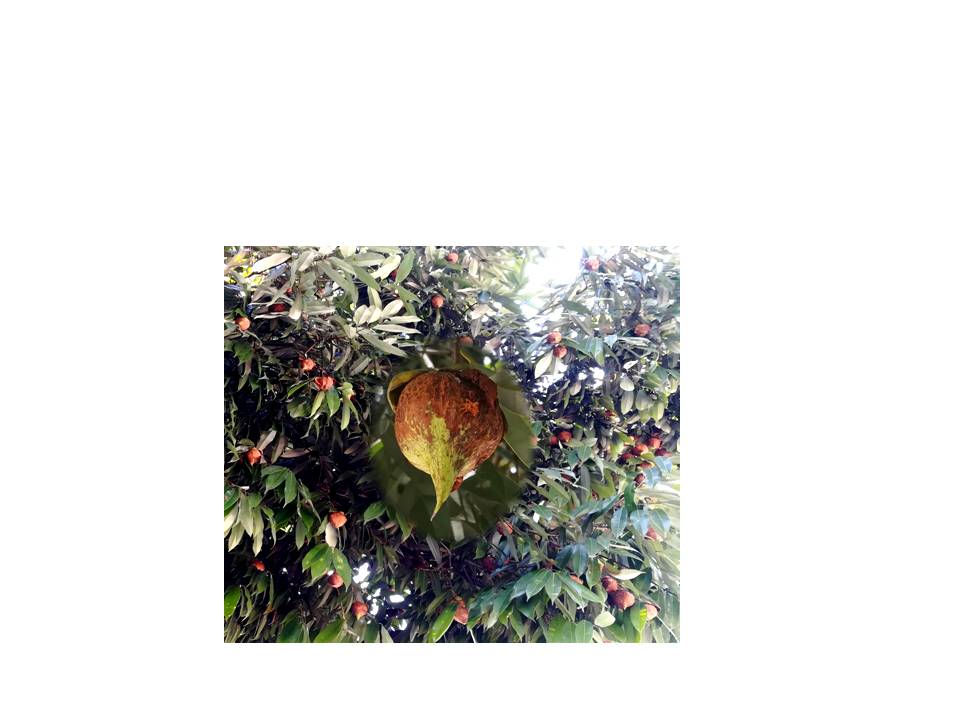 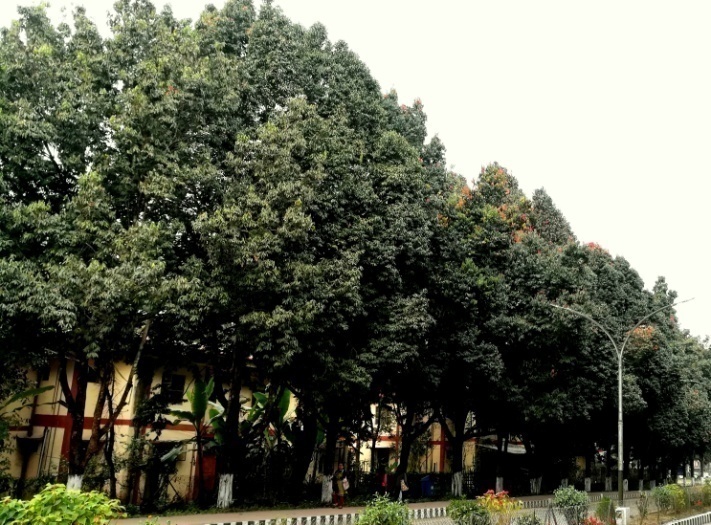 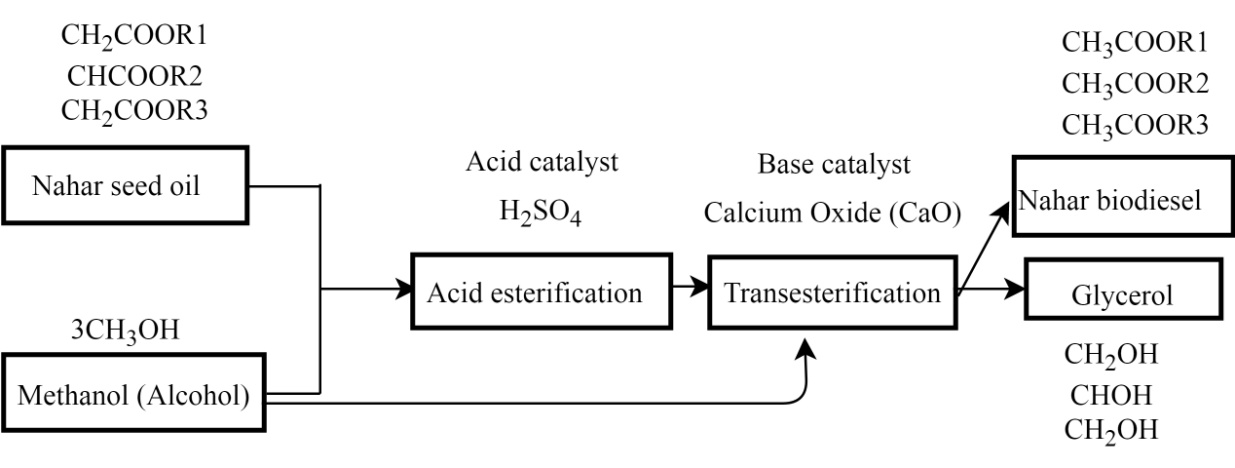 Biodiesel Yield (%) = (Weight of biodiesel obtained/Weight of raw oil used) ×100 (Chavan et al., 2017)Biodiesel conversion (%) =, where p= Initial acid value and q= Final acid value (Madhu et al., 2016)Uncertainty AnalysisSome amount of uncertainty is always associated with any kind of experimental work. Hence, to judge the fitness value, uncertainty analysis is highly recommended. In the present study, Kline and Mc-Clintock method was used to calculate the uncertainty of the known physical parameter, which is a function of independent variables. 								(1)In the above equation, R is a function of the independent variables  (n numbers) In this method, the uncertainty of the result is calculated from the uncertainties of the various independent variables.Let  be the uncertainty of the result  and  be the uncertainties in the independent variables  respectively.From the Taylor series expansion of the, after truncation of all non-linear terms, the effect of uncertainty in  on the uncertainty of the result R as 			(2)Combining optimally the effect of all independent variables is given by  							(3)	For the error analysis, as many as 20 sets of observation have been recorded at the same engine operating condition and analyzed. Overall uncertainty of the instruments is found to be less than ± 3%. The uncertainties of various parameters calculated in this experiment are listed in Table 4.*O.M. = Original MeasurementCO emission in g/kWh=  HC emission in g/kWh= =(Reference for CO and HC conversion: PhD thesis-2016, Dr. Debabrata Barik, NIT Rourkela, India)Maximum rate of pressure rise: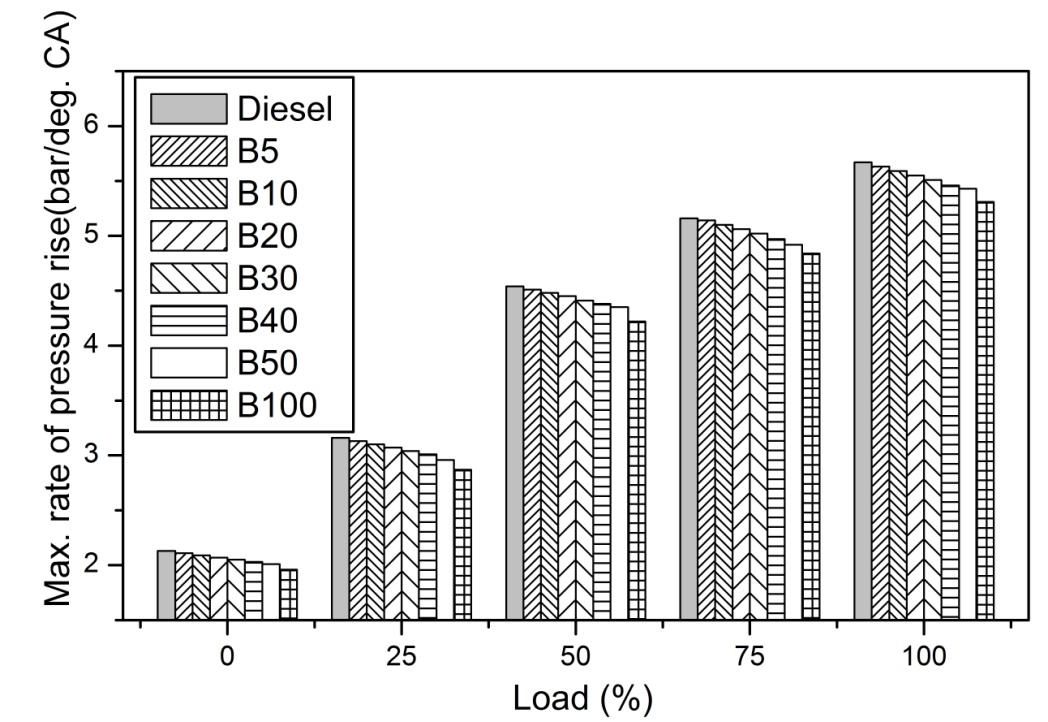 Figure 11 Variation of maximum rate of pressure rise with loadIgnition delay: 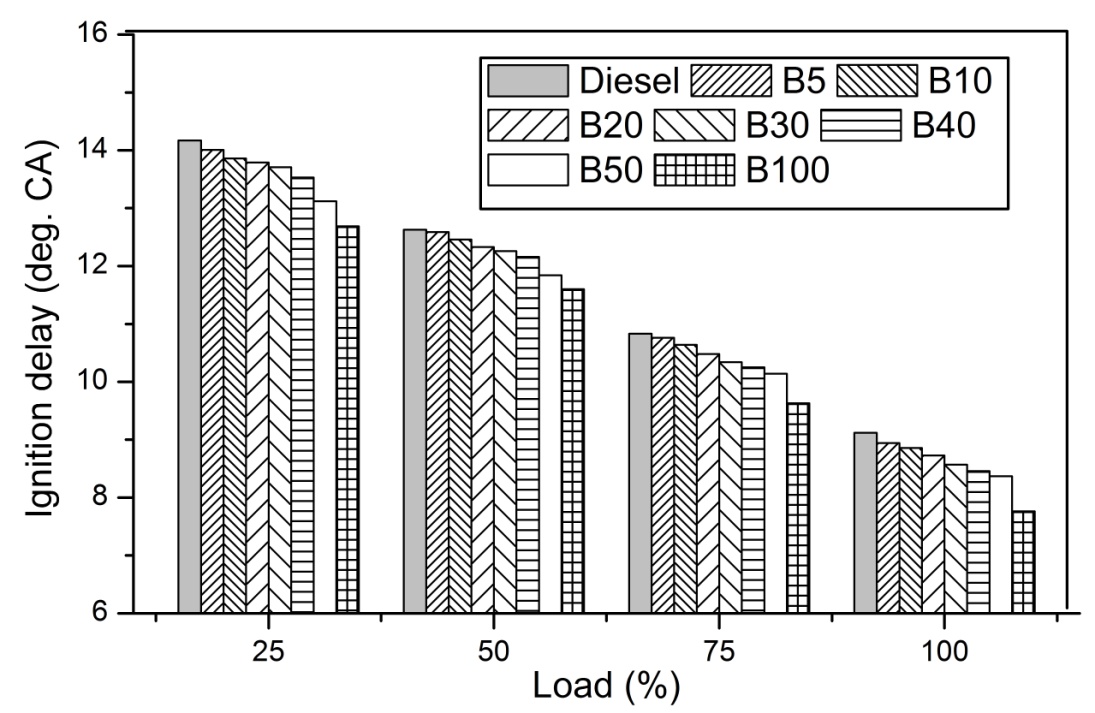 Figure 12 Variation of ignition delay with load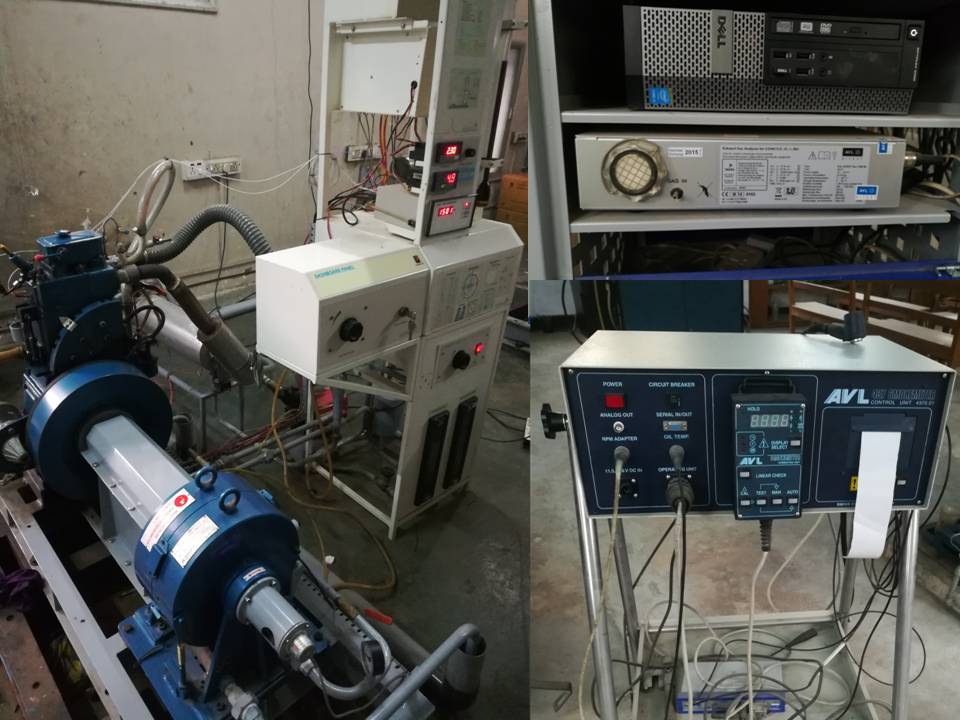 Figure 13 Experimental setup.Table 2Table 2Table 2Fatty acid composition (%) of Nahar oilFatty acid composition (%) of Nahar oilFatty acid composition (%) of Nahar oilFatty acid nameFormulaComposition (%)Myristic acidC14:02.3Palmitic acidC16:016.690Stearic acidC18:08.8Behenic acidC22:00.445Tricosanoic acidC23:00.199Oleic acidC18:1n9c45.859Cis-11 Ecosenoic acidC20:10.992Linoleic acidC18:2n6c22.099Alpha-Linolenic acidC203n60.013Cis-8,11,14-Ecosatrienoic acidC18:3n30.197Arachidonic acidC20:4n60.331Cis-13,16 Docosadienoic acidC22:20.103Table 3Table 3Table 3Table 3Elemental composition of Nahar biodiesel and dieselElemental composition of Nahar biodiesel and dieselElemental composition of Nahar biodiesel and dieselElemental composition of Nahar biodiesel and dieselParameter Nahar biodieselwt. %Dieselwt. %Test method ASTMCarbon (%)77.1986.4D 3178Hydrogen (%)10.3713.1D 3178Nitrogen (%)0.030.14D 3228Oxygen (%)12.02NilE 385Sulfur (%)Nil0.22D 3177C/H ratio7.446.59—Table 4Table 4Table 4Table 4Accuracy and uncertainty of  instruments Accuracy and uncertainty of  instruments Accuracy and uncertainty of  instruments Accuracy and uncertainty of  instruments InstrumentsMeasured parameterAccuracy Uncertainty (%)Loading unitLoad (kg)±0.01±0.2Speed sensorEngine speed±10 rpm±2.1Pressure transmitterCylinder pressure, bar±0.1±0.1Crank angle encoderCrank angle position±1˚CA±0.01BuretteFuel consumption±0.2 cm3±0.5AVL gas analyzerHC±4 ppm±0.6CO±0.02 % vol±0.03NO5 ppm1.22AVL smoke meterSmoke density±0.1±0.1Table 5 Technical specification of gas analyzerTable 5 Technical specification of gas analyzerTable 5 Technical specification of gas analyzerTable 5 Technical specification of gas analyzerTable 5 Technical specification of gas analyzerMeasured parameterRangeResolutionAccuracyPrinciple of measurementCO0-15% vol.0.01% vol.<10% vol: ±0.02% vol.≥10% vol: ± 5% O. M.*NDIRCO20-20% vol.0.01% vol.<16% vol: ± 0.3% vol.≥16% vol: ±5% O. M.NDIRHC0-30000 ppm1 ppm vol.<2000 ppm: ±4 ppm vol.≥5000 ppm: ±5% O. M.≥10000 ppm: ±10% O. M.NDIRO20-25% vol.0.01% vol.±0.02 % vol.± 1% O.M.Electro-chemicalNO0-5000 ppm.1 ppm vol.±5 ppm ± 1% O.M.Electro-chemicalTable 6 Specification of the test engine setupTable 6 Specification of the test engine setupEngine parameterSpecificationMakeKirloskarDetails1 cylinder, 4 stroke, Direct injection, VCR, water cooled diesel engineBore and stroke87.5 mm × 110 mmCapacity661ccCompression ratio17.5:1Rated power output3.5 kW at 1500 rpmInjection timing23 °BTDCPressure sensorPiezo sensor, 5000 psi rangeTemperature sensorPT100 and Thermocouple, Type KLoad cellSensortronics make, Model 60001Eddy current dynamometerModel AG10 of Saj Test Plant pvt. Ltd.Data acquisition deviceNI USB-6210,16 bitCrank angle sensorResolution 1 degree, speed 5500 RPM with TDC pulse.Inlet valve open4.5 ° CA before TDCInlet valve close35.5 °CA after BDCExhaust valve open35.5 °CA before BDCExhaust valve close4.5 °CA after TDC